Требования к оформлению заявок и материалов для публикацииЗаявка на участие и материалы докладов (статей) оформляются согласно Положению о проведении ежегодной научно-практической конференции «Молодежь XXI век» с международным участием и Положению о проведении конкурсов творческих проектов на научно-практической конференции «Молодежь XXI век» с международным участием.В заявке указываются данные автора(ов), название доклада(ов) и форма участия. Пример заявки для заполнения представлен в таблице:Материалы докладов (статей) присылаются по электронной почте на адрес редакционной комиссии: t.bezruchko@aacprogress.ru или предоставляются на флэш-картах. Объем материалов не более 5 страниц.Текст должен быть набран в редакторе Word for Windows формата А4, поля: верхнее – 2 см, нижнее – 2,5 см, левое – 2,5 см, правое – 2 см. В левом углу указывается индекс УДК. Название статьи печатается по центру без переноса заглавными буквами, шрифт - полужирный, через интервал - инициалы и фамилии авторов строчными буквами, например А.А. Петров, ФИО и должность научных руководителей. Далее через интервал – полное название организации, затем аннотация (5-7 предложений) и несколько ключевых слов (не допускается несколько объединяющих терминов типа «алюминиевая отливка», «устранимый дефект» и т.д.). Затем следует перевод аннотации и ключевых слов на английский язык, через интервал – текст, в конце статьи приводится список литературы не менее 3-5 наименований (публикации не более 5-летней давности).Шрифт текста 14 Times New Roman, красная строка – 1 см, межстрочный интервал – полуторный. Рисунки должны быть представлены в электронном виде и включены в текст статьи (отсканированы или выполнены в Microsoft Word, Corel Draw). Математические формулы набираются отдельной строкой в редакторе MS Equation. Нумеруются формулы, на которые даны ссылки в тексте. Рисунки и диаграммы имеют сквозную нумерацию по всему тексту и подписываются внизу рисунка или диаграммы. Таблицы имеют сквозную нумерацию по всему тексту и подписываются вверху таблицы. Шрифт в таблицах 12 Times New Roman. Ссылки приводятся по тексту в квадратных скобках с указанием номеров страниц в источнике. Автоматические переносы следует отключить.Пример оформления статьи приведен далее.УДК 657.1.011.56АВТОМАТИЗАЦИЯ ПРОЦЕССА ПРОРАБОТКИ НОРМ И ЛИМИТОВ РАСХОДА МАТЕРИАЛОВ НА ОБОРУДОВАНИЕ ПО ПАСПОРТАМВ.В. Тарабанова, Е.А. Синёва, А.Н. Андреевская, С.Н. ВишнякНаучные руководители: Денисенко Ю.П. – управляющий директор ПАО ААК «ПРОГРЕСС», Бердиев О.Ш. – советник управляющего директора по научно-исследовательской работеПАО ААК «ПРОГРЕСС», г. Арсеньев, РоссияЭффективность общественного производства во многом зависит от полного и рационального использования основных фондов, наиболее важной частью которых является металлообрабатывающее оборудование. Ремонтные работы оборудования зависят не только от механических работ и наладки, но и от правильного и своевременного подбора комплектующих для смены изношенных узлов.Ключевые слова: оборудование, переналадка, комплектующие, производство, эффективность. Effectiveness of social production depends on the full and efficient use of assets, the most important part of which is metal-working equipment. Repairs equipment depend not only on the mechanical works and commissioning, but also on the correct and timely selection of accessories to change worn-out units.Keywords: equipment, changeover, components, production, efficiency.Объектом исследований в настоящей конкурсной работе является система, которая включает в себя: - 	разработку норм и лимитов расхода материалов по цехам для ремонта и эксплуатации оборудования и контролирование расхода ремонтно-эксплуатационных материалов;- 	разработку норм потребления лимитов по маслам и смазочным материалам,  осуществляемые на основе паспортных данных станка.Целью исследований является упрощенное составление заявок потребления комплектующих при эксплуатации оборудования.Предложенная разработка относится к отделу главного механика на Арсеньевской авиационном компании «Прогресс».Отдел главного механика представляет структурное подразделение  и возглавляется главным механиком, который является не только начальником отдела, но и руководителем службы ремонта технологического и подъемно- транспортного оборудования с подчинением ему ремонтно - механического цеха (РМЦ)[2 стр. 56].Общее количество оборудования указано в таблице 1.Таблица 1 – Общее количество оборудованияПроцесс обработки охватывает сотни наименований оборудования, что отображено на рисунке 1.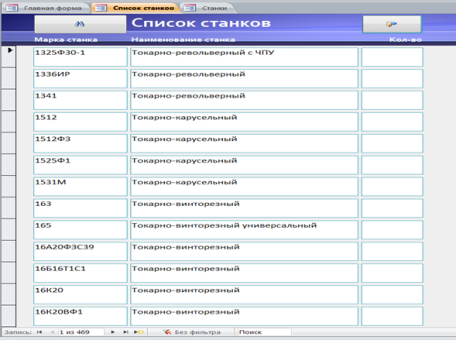 Рисунок 1 – Форма, содержащая список станковНевозможно представить достижение цели перспективной и развивающейся компании без правильно и грамотно выстроенной структуры каждого процесса, начиная от обработки данных, заканчивая сборкой вертолёта.Список литературы:1.	Ю.С. Борисов, Организация службы ремонта технологического оборудования на машиностроительном заводе. Москва, «Машиностроение», 2010 - 55с.2.	Г.А. Бушмич, В.С. Плищук,  Экономический справочник рабочего – машиностроителя. Одесса, «Маяк», 2012 - 195с.3.	С.Г. Энтелис, Э.М. Берлинер, Смазочно-охлаждающие технологические средства для обработки металлов резанием: Справочник. Москва, «Машиностроение», 2010 – 315с.4.	З.А. Арабянц, И.М. Благодарева, Справочник начальника цеха промышленного предприятия.  Москва, «Экономика», 2014 - 446 с.Заявка и материалы статьи оформляются в разных файлах. Имя файла заявки - «заявка_фамилия первого автора.doc». Имя файла, содержащего материалы статьи, определяется по фамилии первого автора – «фамилия.doc».Материалы, представленные на конференцию, не возвращаются. Контрольный срок подачи материалов – 15 марта 2016 года. ЗАЯВКА на участие в ежегодной научно-практической конференции«Молодежь XXI век» с международным участиемФИОДолжность/специальность/курсНаименование организацииПочтовый адресАдрес для рассылки сборникаТелефонФаксE-mailНаименование доклада (статьи для сборника)Необходимые средства для демонстрации докладаОчное/заочное участиеПодпись Датафрезерных единицединиц ремонтной сложностиТехнологическо оборудования179733448Грузоподъемного оборудования4072714